2.1 Energy Flow in EcosystemsBiomass is the _____________________________________________________________________________.Biomass can also refer to the mass of a particular type of matter, such as organic materials used to produce biofuels.Biomass is generally measured in _______ or ________ .Within an organism’s niche, the organism interacts with the ecosystem by: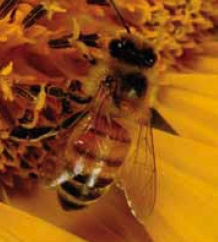 _________________________________________from the ecosytem.___________________________________________to the ecosystem.Plants are called ___________________________ because they produce sugarsfrom carbon dioxide, water and the __________________ ___________.________________ get their energy by __________________________ or other consumers.Decomposition is the breakdown of wastes and dead organisms by organisms called ____________________through the process of _________________.Scientists use different methods to represent energy moving through ecosystems.__________________________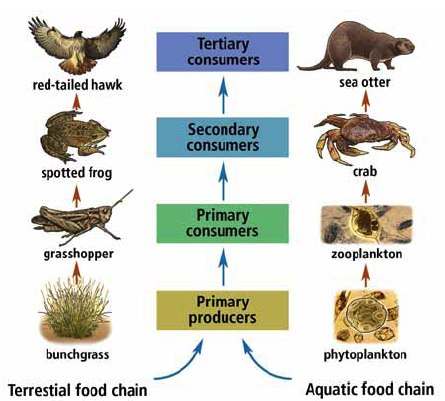 ____________________________________________________Food chains show the _________________________   in an ecosystem    Each step in a food chain is a __________ ___________________________________________________ = 1st trophic level_________________________________ = 2nd trophic level_________________________________ = 3rd trophic level_________________________________ = 4th trophic levelConsumers in a food chain can be classified as:Detrivores - consumers that obtain energy and nutrients from  ____________________________ 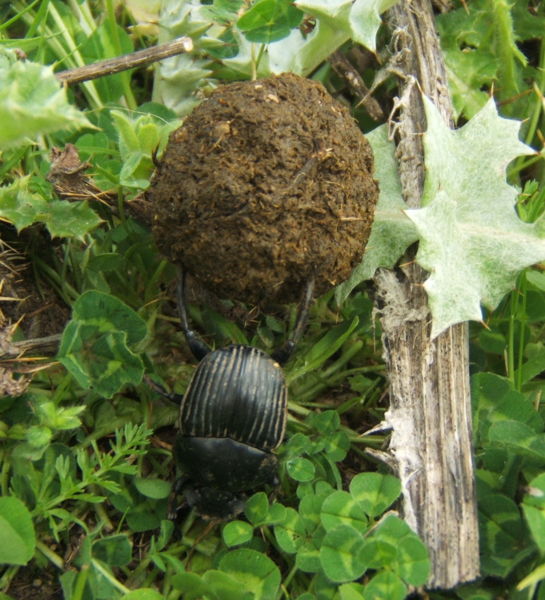 _______________________________________________Examples include __________, _______and ___________.Detrivores feed at every trophic level. Detrivores have their own, separate food chains                                                                          and are very numerous.Herbivores – _______________________________________Herbivores eat __________ (producers) only.Carnivores – _________________________________________Secondary consumers eat non-producers, such 
as _______________.Tertiary consumers eat secondary consumers.Also called _________________ or _____________________.Omnivores – consumers that __________________________ and ________________Examples include humans and bears.Most organisms are part of many food chains. Food webs represent interconnected __________ ______________.Food webs are models of the feeding relationships in an ____________________.Arrows in a food web represent the _________________________________________________.Following the arrows leads to the ___________________________________________________.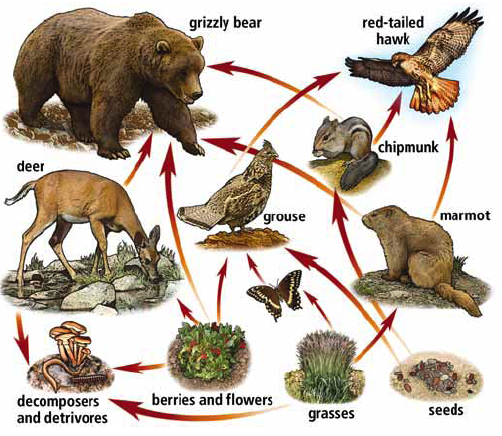 Food pyramids show the ___________________________ from one trophic level to another in a food chain.Energy enters at the _____________________ (producers), where there is a large amount of biomass and therefore much energy.It takes large quantities of organisms in one trophic level to meet the energy needs of the next trophic level.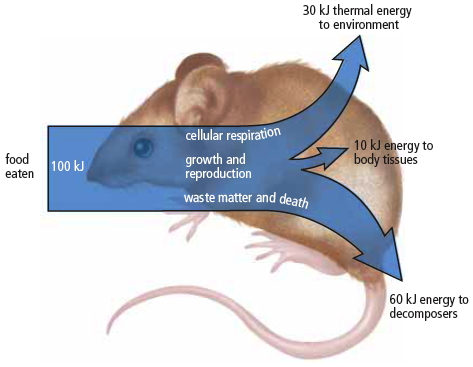 Each level loses large amounts of the _______ it gathers                                                              through basic processes of living.80 – 90 percent of energy taken in by consumers is                                                                        used  in __________________ in the body and is lost                                                                                     as ____________________________There is very little energy left over 
for ________ or _______________________________. Food pyramids are also known as ecological pyramids.Ecological pyramids may show ____________________, __________________,                                                                                               or ________________________________.The amount of life an ecosystem can contain is based on the ____________ _____________ of the ecological pyramid, where __________________capture energy from the __________.Each level in the energy pyramid = a loss of ____________________________________________.Lower trophic levels have much larger _________________________ than upper levels.This shows the importance of maintaining large, biodiverse populations at the lowest levels of the food pyramid.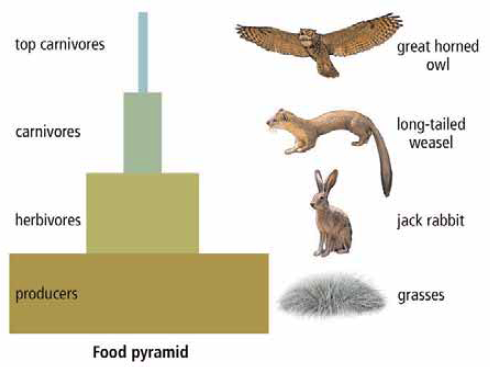 